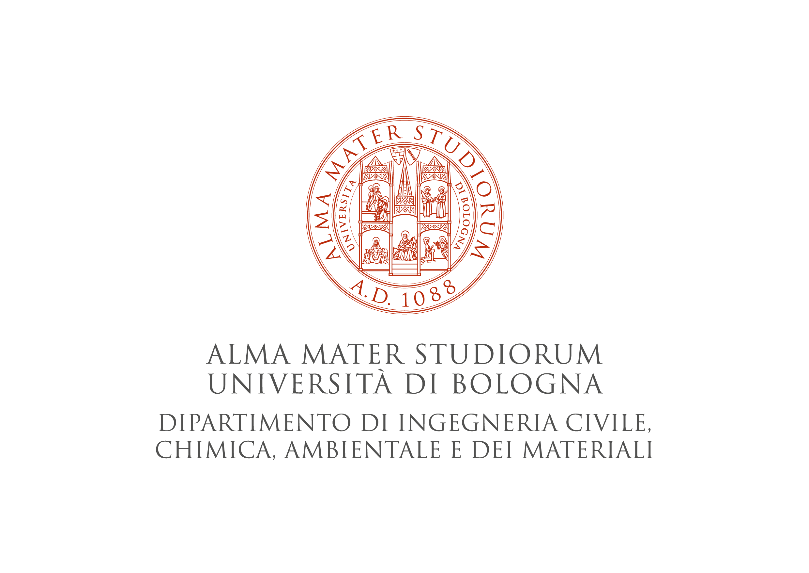 Rep. n. 9 -  Prot. n. 535 del 14/02/2020AVVISO PUBBLICO DI SELEZIONE PER TITOLI PER L’AFFIDAMENTO DI UN INCARICO DI LAVORO AUTONOMO OCCASIONALE PER LE ESIGENZE DEL DIPARTIMENTO DI INGEGNERIA CIVILE, CHIMICA, AMBIENTALE E DEI MATERIALI - DICAMIL DIRETTORE Visto l’art.. 2222 e ss. del c.c.;Visto l’art. 7 D.Lgs.165/2001 e ss.mm.ii.;Vista la Legge 240/2010 in materia di organizzazione delle Università, di personale accademico e reclutamento, nonché delega al Governo per incentivare la qualità e l’efficienza del sistema universitario;Visto il D.lgs. n. 33/2013 e ss.mm.ii. recante il riordino della disciplina riguardante il diritto di accesso civico e gli obblighi di pubblicità, trasparenza e diffusione delle informazioni da parte delle pubbliche amministrazioni;Visto l’art. 1, comma 303 della Legge di Bilancio per il 2017 n. 232 dell’11/12/2016, in cui si dispone che al fine di favorire lo sviluppo delle attività di ricerca nelle università statali e di valorizzare le attività di supporto allo svolgimento delle stesse senza maggiori oneri per lo Stato gli atti e i contratti di cui all'art. 7 comma 6 del D.lgs. 30 marzo 2001, n. 165, stipulati dalle Università statali non sono soggetti al controllo preventivo da parte della Corte dei Conti, previsto dall'articolo 3, comma 1, lettera f-bis), della legge 14 gennaio 1994, n. 20;Vista la delibera della Giunta di Dipartimento del 10/02/2020 con cui si autorizza il conferimento dell’incarico di cui all’art. 1 per lo svolgimento delle attività ivi descritte.Verificata l’indisponibilità a svolgere l’attività da parte del personale interno della struttura.DISPONEE’ indetta una procedura comparativa per titoli per l’affidamento di un incarico di lavoro autonomo occasionale della durata di 30 giorni lavorativi a supporto del Progetto Istituzionale Autofinanziato ECOICESCHINI per le esigenze del Dicam.Articolo 1Progetto nell’ambito del quale viene richiesto l’affidamento dell’incarico.Durata, oggetto e sede dell’incaricoLa prestazione avrà una durata di 30 giorni lavorativi da svolgersi nell’arco di 2 mesi per un impegno indicativo quantificabile in circa 150 ore. ProgettoProgetto Istituzionale Autofinanziato ECOICESCHINIOggetto dell’incarico.L’incarico avrà ad oggetto le seguenti attività:“Caratterizzazione di componenti in lega di alluminio prodotti tramite additive manufacturing (SLM e WAAM) con tecniche di indagine microscopica (FEG-SEM) e spettroscopica (XRD) avanzate”L’attività da svolgere consisterà nella preparazione dei campioni con metodologie metallografiche dedicate, in base alla tipologia di analisi da effettuare, nella scelta e pianificazione delle tecniche di indagine, nella caratterizzazione microstrutturale, elaborazione ed interpretazione dei risultati.Il risultato da conseguire sarà l’individuazione delle correlazioni esistenti tra microstruttura e processo produttivo al fine di un’ottimizzazione dello stesso.SedeLa sede di svolgimento delle attività sarà presso il Laboratorio di Metallurgia, Viale Risorgimento 4, Bologna,  nonché presso ogni altra struttura dell’Ateneo o altra sede individuata dal prestatore, che risulti funzionale al raggiungimento degli obiettivi legati al progetto Articolo 2Requisiti per l’ammissioneAl presente bando potranno partecipare sia i dipendenti a tempo indeterminato dell’Ateneo inquadrati nella categoria D e/o EP, sia i soggetti esterni.I requisiti di ammissione alla presente valutazione comparativa sono i seguenti:Laurea specialistica (o vecchio ordinamento) in Ingegneria MeccanicaEsperienze di ricerche di almeno 12 mesi in ambito metallurgico, con particolare riferimento alla metallurgia di componenti prodotti tramite manifattura additivaEsperienza nelle tecniche di indagine microstrutturale convenzionali (microscopia ottica, SEM) ed avanzate (FEG-SEM, EBSD, XRD)Buona conoscenza della lingua ingleseNon aver riportato condanne penali e/o di non aver procedimenti penali pendenti tali da determinare situazioni di incompatibilità con l’incarico da espletaregodimento dei diritti civili e politiciOttima conoscenza della lingua italiana, se cittadino stranieroPer i titoli di studio conseguiti all’estero è richiesta la dichiarazione di equipollenza rilasciata ai sensi della vigente normativa in materia, in mancanza della suddetta dichiarazione, i candidati dovranno allegare alla domanda una traduzione in italiano del titolo di studio estero, corredata da auto dichiarazione relativa alla conformità all’originale della traduzione stessa.Il titolo di studio estero può essere dichiarato ammissibile dalla Commissione Giudicatrice, ai soli fini della partecipazione alla selezione. Il vincitore, nel caso in cui abbia conseguito il titolo di studio in un paese non appartenente all’Unione Europea, dovrà trasmettere alla Struttura, con le stesse modalità previste per la presentazione della domanda di ammissione, la traduzione ufficiale con dichiarazione di valore del titolo estero da parte delle competenti rappresentanze diplomatiche o consolari italiane nel Paese di provenienza, secondo le norme vigenti in materia, prima della stipula del contratto.Alle selezioni non possono partecipare coloro che hanno un grado di parentela o di affinità, fino al quarto grado compreso, con un professore appartenente alla struttura che richiede la stipula del contratto ovvero con il Rettore, il Direttore Generale o un componente del Consiglio di Amministrazione dell’Ateneo. Inoltre, alle selezioni non potrà partecipare il personale in quiescenza anticipata di anzianità ai sensi dell’art. 25 della legge 724/1995.I requisiti prescritti devono essere posseduti alla data di scadenza del presente avviso.Il mancato possesso dei requisiti di ammissione o la mancata dichiarazione degli stessi comporta l’esclusione del candidato dalla procedura di selezione. Articolo 3Dipendenti dell’AteneoI dipendenti a tempo indeterminato dell’Ateneo potranno manifestare la propria disponibilità, utilizzando il modulo di cui all’allegato 2 con le modalità specificate nel successivo articolo 5.  A pena di esclusione, la domanda del dipendente deve essere integrata dal NULLA OSTA del proprio Responsabile di Struttura utilizzando il modello di cui all’allegato 3.Lo svolgimento dell’attività da parte di un dipendente dell’Ateneo potrà avvenire solo nel rispetto degli istituti contrattuali previsti dal contratto collettivo del comparto università e nel rispetto della disciplina vigente, con particolare riferimento al D.Lgs. 165/2001 e ss.mm.ii. L’incarico verrà svolto dal dipendente in orario di ufficio e non prevede l’erogazione di compensi aggiuntivi in quanto considerato nell’ambito dell’attività attinente al servizio prestato.Articolo 4Domanda di partecipazione.La domanda di partecipazione, redatta seguendo lo schema allegato al presente avviso (allegato 1), indirizzata e corredata dalla documentazione di seguito specificata, dovrà pervenire a questa Amministrazione inderogabilmente entro e non oltre il giorno_28/02/2020 alle ore 12:00.Il presente avviso di selezione sarà pubblicato sul portale di Ateneo https://bandi.unibo.it/collaborazioni/incarichi  e sul sito web del Dicam. La domanda può essere presentata a scelta del candidato con una delle seguenti modalità:spedizione tramite raccomandata con avviso di ricevimento a: Alma Mater Studiorum - Università di Bologna - DICAM, Via Terracini, 28 40131  Bolognaconsegna diretta presso Alma Mater Studiorum - Università di Bologna – DICAM - Via Terracini , 28 40131 Bologna - nei seguenti giorni e orari: dal lunedì al venerdì dalle ore 10:00 alle ore 12:00 e dalle ore 14:00 alle 15:00 Posta Elettronica Certificata (d’ora in avanti denominata PEC), inviando, dal proprio indirizzo di PEC personale, una email all’indirizzo dicam.dipartimento@pec.unibo.it  contenente la domanda di partecipazione debitamente compilata e firmata ed ogni altro documento richiesto in formato pdf, unitamente alla scansione di un documento di identità in corso di validità;La data di acquisizione delle istanze è stabilita e comprovata: nel caso di spedizione: dalla data di ricezione apposta nella ricevuta di ritorno dal personale addetto al ricevimentonel caso di consegna diretta: dalla data indicata nella ricevuta sottoscritta e rilasciata dal personale di questa amministrazione addetto al ricevimento.nel caso di invio tramite PEC: dalla data di invio della mail;Saranno escluse le domande prive di sottoscrizione o pervenute oltre la data sopraindicata o pervenute con altre modalità di invio. La struttura non assume alcuna responsabilità per il mancato recapito di comunicazioni che non sia causato da fatti dei propri dipendenti.Nella domanda i candidati devono indicare, sotto la propria responsabilità:cognome e nome;data e luogo di nascita;cittadinanza;residenza e recapito eletto agli effetti della selezione;di non avere riportato condanne penali e di non avere procedimenti penali in corso (in caso contrario, indicare quali);di possedere tutti i requisiti di ammissione richiesti dall’art. 2 del bando Alla domanda dovrà essere allegata la seguente documentazione:1. curriculum professionale firmato e datato, utilizzando il formato europeo allegato al presente bando (allegato 4). Il curriculum dovrà evidenziare, in maniera circostanziata, tutte le esperienze formative e professionali maturate, nonché i titoli che si intendono presentare ai fini della loro valutazione;2. elenco dei titoli che si intendono produrre ai fini della loro valutazione;3. copia di un documento di identità in corso di validità;4. a pena di esclusione, i dipendenti a tempo indeterminato devono presentare il nulla osta del Responsabile della Struttura (allegato 3).Tutti i candidati sono ammessi alla selezione con riserva di verificare l’effettivo possesso dei requisiti necessari a partecipare alla selezione; l’Amministrazione può disporre in qualsiasi momento, anche successivamente allo svolgimento della discussione, l’esclusione dalla selezione stessa.Si ricorda che nei rapporti con gli organi della pubblica amministrazione e i gestori di pubblici servizi i certificati e gli atti di notorietà rilasciati da pubbliche amministrazioni italiane sono sempre sostituiti dalle dichiarazioni di cui agli articoli 46 e 47 D.P.R. 445/2000.Eventuali certificazioni allegate alla presente domanda non saranno quindi tenute in considerazione ai fini della valutazione dei titoli suddetti, ai sensi dell’art. 15, L.183/2011. Tali certificazioni dovranno essere autocertificate da parte del candidato.Articolo 5Ammissione, modalità di selezione, graduatoria e comunicazioni ai candidatiLa selezione avverrà sulla base della valutazione dei titoli e sarà svolta da una Commissione di esperti.Alla selezione dei candidati esterni si procederà solo nel caso in cui non vi sia la disponibilità dei dipendenti a tempo indeterminato dell’Ateneo o nel caso in cui questi non risultino idonei alla selezione.Sono valutabili le categorie di titoli elencati nell’allegato 5 del presente avviso, secondo il punteggio ivi descritto. Ai titoli presentati potranno essere attribuiti un massimo di 30 punti.Il punteggio minimo da conseguire dovrà essere di almeno 21/30.Non saranno valutati i titoli che dovessero pervenire dopo la data di scadenza del termine per la presentazione delle domande di partecipazione al concorso.I titoli potranno essere presentati in originale ove possibile, con apposita certificazione, oppure tramite dichiarazione sostitutiva di atto notorio o autocertificazione contenuta nel curriculum professionale.Al termine della procedura di selezione, la Commissione formulerà una graduatoria generale di merito che avrà durata di 3 mesi e potrà essere utilizzata in caso di rinuncia all’incarico da parte del vincitore.Il Direttore della Struttura provvederà con proprio provvedimento all'approvazione della graduatoria, formulata dalla Commissione, che verrà pubblicata sul sito del Dipartimento: www.dicam.unibo.it.Al candidato vincitore e a quelli in graduatoria verrà inviato con email il decreto approvazione atti della graduatoria.Articolo 6Compenso complessivo e specifiche modalità di esecuzione della prestazione per il personale esternoIl compenso lordo soggetto, calcolato per l’intera durata del contratto, è pari a Euro 5.000,00 (cinquemila/00), comprensivo di oneri fiscali e previdenziali posti dalla legge a carico del prestatore.Il pagamento del compenso avverrà in unica soluzione posticipata alla scadenza del contratto e sarà subordinato alla dichiarazione di regolare esecuzione attestata dal Responsabile per la esecuzione della prestazione (titolare dei fondi Prof.ssa Lorella Ceschini).Il prestatore dovrà attivare idonea garanzia assicurativa a copertura del rischio per responsabilità civile verso terzi ed infortuni, che potrà stipulare con il broker dell’Ateneo.Ai sensi degli artt. 2222 e seguenti del codice civile, la prestazione d’opera oggetto del presente contratto è resa dal prestatore nel contesto di un rapporto di lavoro privo del carattere della subordinazione e comporta l'esecuzione della prestazione senza osservanza di specifici orari e vincoli gerarchici.Per lo svolgimento di tale attività il prestatore, pur avendo a disposizione la documentazione e l’accesso al DICAM, senza che ciò comporti in alcun modo inserimento stabile nell’organizzazione dell’Università di Bologna dovrà organizzarsi in forma autonoma.In particolare, per l’esecuzione della prestazione, il prestatore:-  svolgerà la propria attività lavorativa in modo completamente autonomo;- agirà senza alcun vincolo di subordinazione e senza coordinamento con l’attività dell’Università e inserimento stabile nell’organizzazione; - determinerà le modalità tecnico-operative di svolgimento della prestazione, nel rispetto del termine pattuito con l’Università.Il presente contratto non implica il sorgere di un rapporto in via esclusiva con l’Ateneo.Il prestatore svolgerà personalmente, senza valersi di sostituti, l’attività richiesta.Articolo 7Affidamento dell’incaricoL’Amministrazione si riserva di non procedere alla stipula del contratto nel caso in cui pervenga o sia ritenuta valida una sola domanda, qualora sussistano o intervengano motivi di pubblico interesse o nel caso in cui le domande non siano ritenute idonee ad insindacabile giudizio dell’Amministrazione. Individuata la persona a cui affidare l’incarico, l’Amministrazione, verificata la veridicità delle dichiarazioni presentate, procederà alla stipula del contratto. Per eventuali ed ulteriori informazioni è possibile rivolgersi a Cristina Cecchi ai seguenti recapiti:Tel.  051-2090272 – mail  cristina.cecchi@unibo.it.Articolo 8Disposizioni finali e trattamento dei dati Ai fini dell'applicazione delle disposizioni della Legge 7 agosto 1990, n. 241 il Responsabile del procedimento è la Dott.ssa Vanessa Valisella Tel.  051-2093240 mail vanessa.valisella@unibo.it.Ai sensi del Regolamento (UE)2016/679 e del D.Lgs. n. 196/2003 ss.mm.ii  i dati personali forniti dai candidati sono trattati esclusivamente per le finalità di gestione della selezione, di seguito il link relativo all’informativa del trattamento dei dati personali: https://www.unibo.it/it/ateneo/privacy-e-note-legali/privacy/informative-sul-trattamento-dei-dati-personaliBologna, 14/02/2020						 						Il Direttore del DicamProf. Ing. Alberto Montanari